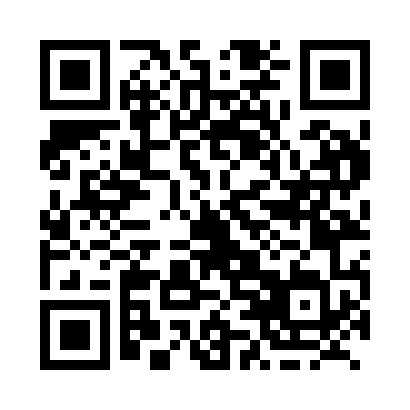 Prayer times for Lyttleton, New Brunswick, CanadaMon 1 Jul 2024 - Wed 31 Jul 2024High Latitude Method: Angle Based RulePrayer Calculation Method: Islamic Society of North AmericaAsar Calculation Method: HanafiPrayer times provided by https://www.salahtimes.comDateDayFajrSunriseDhuhrAsrMaghribIsha1Mon3:305:331:286:549:2211:252Tue3:315:341:286:549:2211:253Wed3:315:351:286:549:2111:254Thu3:325:351:286:539:2111:255Fri3:325:361:286:539:2111:246Sat3:335:371:296:539:2011:247Sun3:345:371:296:539:2011:238Mon3:365:381:296:539:1911:219Tue3:375:391:296:539:1911:2010Wed3:395:401:296:529:1811:1911Thu3:405:411:296:529:1711:1812Fri3:425:421:296:529:1711:1613Sat3:435:431:306:519:1611:1514Sun3:455:441:306:519:1511:1315Mon3:475:451:306:519:1411:1216Tue3:485:461:306:509:1311:1017Wed3:505:471:306:509:1311:0918Thu3:525:481:306:499:1211:0719Fri3:545:491:306:499:1111:0520Sat3:555:501:306:489:1011:0421Sun3:575:511:306:489:0911:0222Mon3:595:521:306:479:0811:0023Tue4:015:531:306:469:0710:5824Wed4:035:541:306:469:0510:5725Thu4:055:561:306:459:0410:5526Fri4:075:571:306:449:0310:5327Sat4:095:581:306:449:0210:5128Sun4:105:591:306:439:0110:4929Mon4:126:001:306:428:5910:4730Tue4:146:021:306:418:5810:4531Wed4:166:031:306:418:5710:43